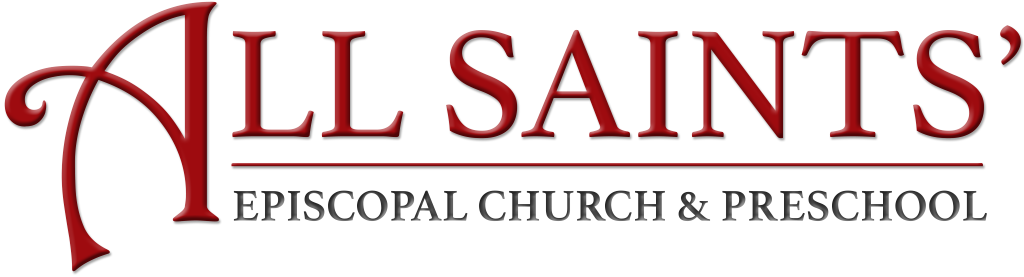 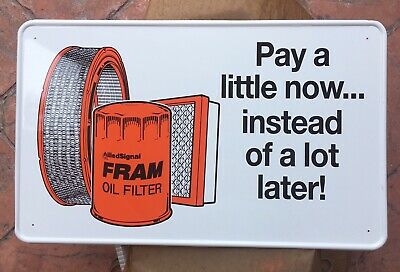 Lent 2B28 February 2021all saints’ episcopal church and preschoolPRELUDE MUSIC	Hank Curtis         			Gnossienne									New Every Morning Is the Love  Eric Satie								 			Elkanah Kelsay DareO Love of God, How Strong and True						Day by Day			Vernon Griffiths					Arthur Henry Biggs / Stephen SchwartzMy Faith Looks Up to Thee						Take My Life, and Let It Be  				  Lowell Mason									John Bacchus DykesOPENING ACCLAMATIONBless the Lord, who forgives all our sins.God’s mercy endures forever.CALL TO REPENTANCEHear what our Lord Jesus Christ says: Love the Lord with all your heart, and with all your soul, and with all your mind. This is the first and great commandment. And the second is like it: You shall love your neighbor as yourself. On these two commandments hang all the Law and the Prophets.If we say we have no sin, we deceive ourselves and the truth is not in us. But if we confess our sins, God is faithful and just, and will forgive us our sins and cleanse us from all unrighteousness.Seeing that we have a great High Priest who has passed into the heavens, Jesus the Son of God, let us come boldly before the throne of grace, that we may obtain mercy and find grace to help in time of need.THE CONFESSIONLet us humbly confess our sins before Almighty God. (Brief silence)Most merciful God, we confess that we have sinned against you in thought, word, and deed, by what we have done and by what we have left undone. We have not loved you with our whole heart; we have not loved our neighbors as ourselves. We are truly sorry, and we humbly repent.For the sake of your Son Jesus Christ, have mercy on us and forgive us; that we may delight in your will and walk in your ways, to the glory of your Name. Amen.COLLECT OF THE DAYThe Lord be with you.And also with you.Let us pray.O God, whose glory it is always to have mercy: Be gracious to all who have gone astray from your ways, and bring them again with penitent hearts and steadfast faith to embrace and hold fast the unchangeable truth of your Word, Jesus Christ your Son; who with you and the Holy Spirit lives and reigns, one God, for ever and ever. Amen.FIRST READING	Genesis 17:1-7, 15-16As with Noah, God makes an everlasting covenant with Abraham and Sarah. God promises this elderly couple that they will be the ancestors of nations, though they do not yet have any child together. God will miraculously bring forth new life from Sarah’s womb. The name changes of Abraham and Sarah emphasize the firmness of God’s promise.A reading from Genesis.When Abram was ninety-nine years old, the Lord appeared to Abram, and said to him, “I am God Almighty; walk before me, and be blameless. And I will make my covenant between me and you, and will make you exceedingly numerous.” Then Abram fell on his face; and God said to him, “As for me, this is my covenant with you: You shall be the ancestor of a multitude of nations. No longer shall your name be Abram, but your name shall be Abraham; for I have made you the ancestor of a multitude of nations. I will make you exceedingly fruitful; and I will make nations of you, and kings shall come from you. I will establish my covenant between me and you, and your offspring after you throughout their generations, for an everlasting covenant, to be God to you and to your offspring after you.God said to Abraham, “As for Sarai your wife, you shall not call her Sarai, but Sarah shall be her name. I will bless her, and moreover I will give you a son by her. I will bless her, and she shall give rise to nations; kings of peoples shall come from her.” Reader		The Word of the Lord. People	 	Thanks be to God.PSALM	Psalm 22:22-3022 We praise you, Lord, and we fear you; *
as offspring of Israel we stand in awe of you;
we of Jacob’s line, give you glory.23 For you do not despise nor abhor the poor in their poverty;
neither do you hide your face from them; *
but when they cry to you, you hear them.24 We praise you, our God, in the great assembly; *
I will perform my vows in the presence of those who worship you.25 The poor shall eat and be satisfied,
and those who seek you, Lord, shall praise you: *
“May your heart live forever!”26 All the ends of the earth shall remember and turn to you, *
and all the families of the nations shall bow before you.27 For kingship belongs to you as Lord; *
you rule over the nations.28 To you alone all who sleep in the earth bow down in worship; *
all who go down to the dust fall before you.29 My soul shall live for you;
my descendants shall serve you; *
they shall be known as yours forever.30 They shall come and make known to a people yet unborn *
the saving deeds that you have done.SECOND READING	Romans 4:13-25﻿﻿Paul presents Abraham as the example for how a person comes into a right relationship with God not through works of the Law but through faith. Though Abraham and Sarah were far too old for bearing children, Abraham trusted that God would accomplish what God had promised to accomplish.A reading from Romans.For the promise that Abraham would inherit the world did not come to him or to his descendants through the Law but through the righteousness of faith. If it is the adherents of the Law who are to be the heirs, faith is null and the promise is void. For the Law brings wrath; but where there is no Law, neither is there violation. For this reason it depends on faith, in order that the promise may rest on grace and be guaranteed to all Abraham’s descendants, not only to the adherents of the Law but also to those who share the faith of Abraham (for he is the father of all of us, as it is written, “I have made you the father of many nations”) —in the presence of the God in whom he believed, who gives life to the dead and calls into existence the things that do not exist. Hoping against hope, he believed that he would become “the father of many nations,” according to what was said, “So numerous shall your descendants be.”He did not weaken in faith when he considered his own body, which was approaching the end of his natural life (for he was about a hundred years old), or when he considered the barrenness of Sarah’s womb. No distrust made him waver concerning the promise of God, but he grew strong in his faith as he gave glory to God, being fully convinced that God was able to do what he had promised. Therefore his faith “was reckoned to him as righteousness.” Now the words, “it was reckoned to him,” were written not for his sake alone, but for ours also. It will be reckoned to us who believe in him who raised Jesus our Lord from the dead, who was handed over to death for our trespasses and was raised for our justification.Reader		The Word of the Lord. People	 	Thanks be to God.THE GOSPEL	Mark 8:31-38The Holy Gospel of our Lord Jesus Christ, according to Mark.Glory to you, Lord Christ.Jesus began to teach his disciples that the Son of Man must undergo great suffering, and be rejected by the elders, the chief priests, and the scribes, and be killed, and after three days rise again. He said all this quite openly. And Peter took him aside and began to rebuke him. But turning and looking at his disciples, he rebuked Peter and said, “Get behind me, Satan! For you are setting your mind not on divine things but on human things.”He called the crowd with his disciples, and said to them, “If any want to become my followers, let them deny themselves and take up their cross and follow me. For those who want to save their life will lose it, and those who lose their life for my sake, and for the sake of the gospel, will save it. For what will it profit them to gain the whole world and forfeit their life? Indeed, what can they give in return for their life? Those who are ashamed of me and of my words in this adulterous and sinful generation, of them the Son of Man will also be ashamed when he comes in the glory of his Father with the holy angels.” The Gospel of the Lord.Praise to you, Lord Christ.THE SERMON	Kahu Kawika JacksonMUSICAL REFLECTIONI Surrender AllWinfield WeedenTHE NICENE CREEDWe believe in one God, the Father, the Almighty, maker of heaven and earth, of all that is, seen and unseen. We believe in one Lord, Jesus Christ, the only Son of God, eternally begotten of the Father, God from God, Light from Light, true God from true God, begotten, not made, of one Being with the Father. Through him all things were made. For us and for our salvation he came down from heaven: by the power of the Holy Spirit, he became incarnate from the Virgin Mary, and was made man. For our sake he was crucified under Pontius Pilate; he suffered death and was buried.  On the third day he rose again in accordance with the Scriptures; he ascended into heaven and is seated at the right hand of the Father. He will come again in glory to judge the living and the dead, and his kingdom will have no end. We believe in the Holy Spirit, the Lord, the giver of life, who proceeds from the Father and the Son. With the Father and the Son he is worshiped and glorified. He has spoken through the Prophets. We believe in one holy catholic and apostolic Church. We acknowledge one baptism for the forgiveness of sins. We look for the resurrection of the dead, and the life of the world to come. Amen. PRAYERS OF THE PEOPLEIn peace and in faith, let us offer our prayers, saying “Christ, have mercy” (A brief silence.)For peace and tranquility in the world, and for the salvation of all: Lord, have mercy.Christ, have mercy.For the Church of God in every place and all who minister worldwide, especially for the clergy and people of the Anglican Church in Central America; and Emmanuel Episcopal Church, Kailua (the Rev. Annalise Castro); that it may have grace to build up your people in faith and hope: Lord, have mercy. Christ, have mercy.For Michael, our Presiding Bishop; for Bob, our own Bishop; for Kahu Kawika, our Priest; for all other ministers and people of the Diocese of Hawaiʻi; and for this congregation – those present, online, and absent – that you would strengthen us all to be ambassadors of your love, grace, and acceptance: Lord, have mercy.Christ, have mercy.For the good earth graciously given by our Creator; for the care of our global environment; and for the wisdom and will to conserve it for your glory and for the blessing of all: Lord, have mercy.Christ, have mercy.For those who serve in government and industry, that they may make decisions with wisdom, compassion, and dignity. We pray against the use of violence of any kind to achieve political and social ends, and ask that your healing balm of peace and mutual respect would hold sway over our land: Lord, have mercy.Christ, have mercy.											For the sick and the suffering in body, mind, and spirit, especially: Those affected by the Pandemic; Those in the snow storm in Texas; Mario Antonio;  the Hughes-Fulford ʻOhana; Gwen Ikehara, Kellie McVey; Suzanne Woodruff & Harold Nelson; Rosie Terao; Jody Brown; Larry Guest; and those we name silently or aloud. (Brief silence): Lord, have mercy.Christ, have mercy.For those saints who have gone on before us to the Grander Life, we name silently or aloud, especially Donn (Curly) Carswell, Dr. Richard Haruki, Michael Cockett, Millie Hughes-Fulford, and Stella Miyoshi. (Brief silence) We thank you for the wideness of your welcome and grace. Lord, have mercy.Christ, have mercy.Rejoicing in the fellowship of the ever-blessed Virgin Mary and St. Joseph, King Kamehameha IV and Queen Emma, Queen Lili‘uokalani and all the saints, let us commend ourselves, and one another, and all our life to Christ our God.Ho‘omaika‘i iā e ka Haku. (Praise to you, O Lord.)CONCLUDING COLLECTO Lord our God, you are worthy to receive glory and honor and power; because you have created all things, and by your will they were created and have their being.THE PEACEThe Peace of the Lord be always with you.And also with you.(The ‘Ohana of God are invited to greet one another silently and at a safe distance in the name of the Lord.) ANNOUNCEMENTSHAWAIIAN DOXOLOGYHo‘onani i ka Makua mau,
Ke Keiki me ka ‘Uhane nō,
Ke Akua mau ho‘omaika‘i pū,
Ko kēia ao, ko kēlā ao.
‘Āmene.THE HOLY COMMUNIONThe Lord be with you.And also with you.Lift up your hearts.We lift them to the Lord.Let us give thanks to the Lord our God.It is right to give God thanks and praise.All thanks and praise are yours at all times and in all places, our true and loving God; through Jesus Christ, your eternal Word, the Wisdom from on high by whom you created all things.You invite your faithful people to cleanse their hearts, and to prepare with joy for the Paschal feast; that, fervent in prayer and in works of mercy, and renewed by your Word and Sacraments, they may come to the fullness of grace that you have prepared for those who truly love you.Wondrous are you, Holy One of Blessing. All you create is a sign of hope for our journey. And so, as the morning stars sing your praises, we join the heavenly beings and all creation as we shout with joy: Holy, holy, holy, Lord,God of power and might:Heaven and earth are full of your glory.Hosanna in the highest!Blessed is He who comes in the name of the Lord.Hosanna in the highest!Glory and honor are yours, Creator of all. You called us as your people to look to your Son, who was tempted in every way as we are, yet did not sin. By his grace we are able to triumph over every evil, and to live no longer for ourselves alone, but for him who died for us and rose again.We thank you that on the night before he died for us, Jesus took bread;
and when he had given thanks to you, he broke it, gave it to his friends and said: “Take, eat, this is my Body, broken for you. Do this for the remembrance of me.” After supper, Jesus took the cup of wine, said the blessing, gave it to his friends and said: “Drink this, all of you: this cup is the new Covenant in my Blood, poured out for you and for all for the forgiveness of sin.
Do this for the remembrance of me.” And so, remembering all that was done for us: the cross, the tomb, the resurrection and ascension, longing for Christ’s coming in glory,
and presenting to you these gifts your earth has formed and human hands have made, we acclaim you, O Christ:Dying, you destroyed our death.Rising, you restored our life.Christ Jesus, come in glory!Send your Holy Spirit upon us and upon these gifts of bread and wine, that they may be to us the Body and Blood of your Christ. Grant that we, burning with your Spirit’s power, may be a people of hope, justice and love. Giver of Life, draw us together in the Body of Christ, and in the fullness of time gather us with the Virgin Mary and St. Joseph, King Kamehameha IV and Queen Emma, Queen Lili‘uokalani and all saints, into the joy of our true eternal home. Through Christ and with Christ and in Christ, by the inspiration of your Holy Spirit, we worship you, our God and Creator, in voices of unending praise. Amen.And now, as our Savior Christ has taught us, we are bold to say:Our Father, who art in heaven,hallowed be thy Name, thy kingdom come, thy will be done,on earth as it is in heaven.Give us this day our daily bread.And forgive us our trespasses,as we forgive those who trespass against us. And lead us not into temptation,but deliver us from evil.For thine is the kingdom, and the power, and the glory, for ever and ever. Amen.Christ our Passover is sacrificed for us. Therefore let us keep the feast.The Gifts of God for the People of God. Take them in remembrance that Christ died for you, and feed on him in your hearts by faith, with thanksgiving.COMMUNION MUSICDraw Nigh and									And Now, O Father,Take the Body of the Lord							Mindful of the Love  Orlando Gibbons (1583-1625)					   William Henry MonkPOST-COMMUNION PRAYERAlmighty and ever-living God, we thank you for feeding us with the spiritual food of the most precious Body and Blood of your Son our Savior, Jesus Christ; and for assuring us in these holy mysteries that we are living members of the Body of your Son, and heirs of your eternal kingdom.And now, Father, send us out to do the work you have given us to do: to love and serve you as faithful witnesses of Christ our Lord. To him, to you, and to the Holy Spirit, be honor and glory, now and forever. Amen.BLESSING & DISMISSALMay God enable you to enter into this season of Lent, following in the footsteps of Christ in obedience, holiness, and love. And the blessing of God Almighty – the Father, the Son, and the Holy Spirit – be among you and remain with you always. Amen.Go in peace, to love and serve the Lord.Thanks be to God.POSTLUDEThe God of Abraham Praise19th-Century Hebrew Melody “Leoni”